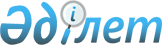 Қостанай облысы Науырзым ауданы әкімінің 2018 жылғы 12 қарашадағы № 2 "Науырзым ауданының аумағында сайлау учаскелерін құру туралы" шешіміне өзгеріс енгізу туралыҚостанай облысы Науырзым ауданы әкімінің 2022 жылғы 15 қыркүйектегі № 1 шешімі. Қазақстан Республикасының Әділет министрлігінде 2022 жылғы 15 қыркүйекте № 29602 болып тіркелді
      ШЕШТІМ:
      1. Қостанай облысы Науырзым ауданы әкімінің 2018 жылғы 12 қарашадағы № 2 "Науырзым ауданының аумағында сайлау учаскелерін құру туралы" шешіміне (Нормативтік құқықтық актілерді мемлекеттік тіркеу тізілімінде № 8083 болып тіркелген) келесі өзгеріс енгізілсін:
      көрсетілген шешімнің қосымшасы осы шешімнің қосымшасына сәйкес жаңа редакцияда жазылсын.
      2. Осы шешімнің орындалуын бақылау "Науырзым ауданы әкімінің аппараты" мемлекеттік мекемесінің басшысына жүктелсін.
      3. Осы шешім оның алғашқы ресми жарияланған күнінен кейін күнтізбелік он күн өткен соң қолданысқа енгізіледі.
       "КЕЛІСІЛДІ"
      Науырзым аудандық
      сайлау комиссиясы Науырзым ауданының аумағындағы сайлау учаскелері
      № 648 сайлау учаскесі
      Орналасқан жері: Өлеңді ауылы, Атамекен көшесі, 8, Қостанай облысы әкімдігі білім басқармасының "Науырзым ауданы білім бөлімінің Өлеңді негізгі орта мектебі" коммуналдық мемлекеттік мекемесінің ғимараты.
      Шекаралары: Өлеңді ауылы.
      № 649 сайлау учаскесі
      Орналасқан жері: Шилі ауылы, Ленин көшесі, 7, Қостанай облысы әкімдігі білім басқармасының "Науырзым ауданы білім бөлімінің Шилі жалпы білім беретін мектебі" коммуналдық мемлекеттік мекемесінің ғимараты.
      Шекаралары: Шилі ауылы.
      № 650 сайлау учаскесі
      Орналасқан жері: Шолақсай ауылы, Целинный көшесі, 2, Қостанай облысы әкімдігі білім басқармасының "Науырзым ауданы білім бөлімінің Шолақсай жалпы білім беретін мектебі" коммуналдық мемлекеттік мекемесінің ғимараты.
      Шекаралары: Шолақсай ауылы.
      № 653 сайлау учаскесі
      Орналасқан жері: Қарамеңді ауылы, Байтұрсынов көшесі, 3, Қостанай облысы әкімдігі білім басқармасының "Науырзым ауданы білім бөлімінің Докучаев жалпы білім беретін мектебі" коммуналдық мемлекеттік мекемесінің ғимараты.
      Шекаралары: Қарамеңді ауылы, Алтынсарин көшесі 3, 5, 7, 8, 11, 13, 14, 16, 18, 20, 21, 22, 23, 24, 26, 28, 30, 32, 33, 34, 35, 36, 37, 39, 41, 43 үйлер, Терешкова көшесі 2, 3, 5, 6, 7, 8, 9, 10, 11, 12, 13, 14, 15, 17 үйлер, Гагарин көшесі 4, 6, 7, 8, 9, 10, 11, 12, 13, 14, 15, 16 үйлер, Комсомол көшесі 1, 8, 9, 12 үйлер, Парковая көшесі 2, 4, 6, 8, 10, 12 үйлер, Пионер көшесі 1, 2, 3, 4, 5, 6, 7, 8, 9, 10, 11, 12, 13, 14, 15, 16 үйлер, Карбышев көшесі 1, 2, 3, 4, 5, 6, 7, 9, 12, 15, 16, 19, 20, 21, 23, 27, 29 үйлер, Абылай Хан көшесі 1, 3, 4, 5, 6, 9, 11, үйлер, Абай көшесі 3, 5, 6, 7, 8, 10, 11, 13, 15, 17 үйлер, Чапаев көшесі 1, 3, 4, 6, 7, 9, 10, 11, 12, 13, 14, 15, 16, 17, 18 үйлер, Амангелді көшесі 1, 3, 4, 5, 6, 7, 8, 9, 10, 11, 12, 13, 14, 16, 17, 18 үйлер, Карбышев тұйық көшесі 3, 5 үйлер.
      № 654 сайлау учаскесі
      Орналасқан жері: Қарамеңді ауылы, Шаяхметов көшесі, 8 үй, Науырзым ауданының мәдениет және тілдерді дамыту бөлімінің "Науырзым аудандық мәдениет үйі" мемлекеттік мекемесі "Арман" мәдени-демалыс орталығының ғимараты.
      Шекаралары: Қарамеңді ауылы, М. Сүгір ұлы көшесі 1, 2, 3, 4, 5, 6, 7, 8, 9, 10 "А", 11, 16, 17, 18, 19, 20, 21, 22, 23, 25 үйлер, Строительная көшесі 1, 2, 3 үйлер, Транспортный көшесі 1, 2, 3, 4, 5, 6, 8, 10 үйлер, Шаяхметов көшесі 12, 14, 16 үйлер, Чапаев көшесі 19, 20, 21, 22, 23, 24, 25, 26, 27, 28, 29, 30, 31, 32, 33, 34 үйлер, Амангелді көшесі 19, 20, 21, 23, 24, 25, 26, 27, 28 үйлер, Казбек Би көшесі 4, 6, 8, 10, 12, 14, 19, 21, 22, 23, 24, 25, 26, 27, 28, 29, 31, 32, 34, 36 үйлер, Сәтпаев көшесі 1, 2, 3, 4, 5, 6, 7, 8, 9, 10, 11, 12, 13, 14, 15, 17, 18, 19, 20, 21, 23, 25 үйлер, Майлин көшесі 1, 2, 3, 4, 5, 6, 7, 8, 9, 10 үйлер.
      № 655 сайлау учаскесі
      Орналасқан жері: Қарамеңді ауылы, Победы көшесі, 5 үй, "Науырзым ауданы Қарамеңді ауылдық округі әкімінің аппараты" мемлекетті мекемесінің ғимараты.
      Шекаралары: Қараменді ауылы, Победы көшесі 2, 4, 5, 6, 8, 10, 12, 14, 16, 18, 20, 22, 24, 26, 28, 30 үйлер, Баймағамбетов көшесі 1, 2, 3, 5, 6, 7, 8, 9, 10, 11, 12, 13, 14, 15, 16, 17, 18, 19, 20, 21, 22, 23, 24, 25, 27, 29 үйлер, Жангильдин көшесі 1, 2, 3, 4, 5, 6, 7, 8 үйлер, Мира көшесі 1, 2, 3, 4, 5, 6, 7, 8, 10, 12, 14, 16, 20 үйлер, Абылай Хан көшесі 33, 35, 36, 37, 38, 39, 40, 41, 42, 44, 46, 52 үйлер, Шақшақ Жәнібек көшесі 11, 12, 14, 15, 16, 17, 19 үйлер, Сәтпаев көшесі 27, 29, 31, 33, 35, 37, 39, 41, 43 үйлер.
      № 656 сайлау учаскесі
      Орналасқан жері: Қарамеңді ауылы, Байтұрсынов көшесі, 1 үй, Қостанай облысы әкімдігі білім басқармасының "Науырзым ауданы білім бөлімінің Жамбыл жалпы білім беретін мектебі" коммуналдық мемлекеттік мекемесінің ғимараты.
      Шекаралары: Қарамеңді ауылы, К. Алин көшесі 1, 3, 4, 5, 6, 7, 8, 9, 10, 11, 13, 15, 16, 17, 19, 21, 22, 23, 24, 25, 26, 27, 28, 29, 30, 31, 33, 35, 36, 38, 43 үйлер, Степная көшесі 3, 5, 7 үйлер, Сейфуллин көшесі 2, 3, 4, 7, 8, 9, 10 үйлер, Әуезов көшесі 2, 3, 4, 5, 6, 8, 9, 10 үйлер, Воровского көшесі 1 "А", 2 "А", 3 "А", 4 "А", 5 "А", 6 "А", 7 "А", 8 "А" үйлер, Докучаев көшесі 3, 4, 5, 6, 7, 10, 12 үйлер, Жамбыл көшесі 1, 3, 6, 7, 8, 9, 10, 11, 12, 13, 14, 15, 17 үйлер, Южный тұйық көшесі 1, 2, 3, 4, 5, 6, үйлер, Н. Сағадиев көшесі 2, 3, 4, 5, 6, 7, 8, 9, 10, 11, 12, 13, 14, 15, 16, 17, 18, 19 үйлер, Садовый көшесі 8, 10, 11, 12, 13, 14, 15 үйлер, Алтынсарин тұйық көшесі 3, 5, 6 үйлер, Амангелді тұйық көшесі 3, 5, 7 үйлер, Западный тұйық көшесі 1, 4 үйлер, Восточный тұйық көшесі 4, 5 үйлер, Жансүгіров көшесі 1, 3, 5, 7 үйлер, Байтұрсынов көшесі 2, 4, 6, 12, 20 үйлер, Энергетиктер көшесі 1, 3, 5, 7 үйлер, Шақшақ Жәнібек көшесі 2, 5, 5 "А" үйлер, Б. Момыш ұлы көшесі 1, 2, 3, 4, 5, 6, 7, 8, 10, 11, 12, 13, 14, 15, 16, 17, 18, үйлер, Ә. Молдағұлова көшесі 1, 3, 5, 6, 7, 8, 9, 10, 11, 12, 13, 14, 16 үйлер, Аэропорт көшесі 1, 2, 3, 5, 7 үйлер.
      № 657 сайлау учаскесі
      Орналасқан жері: Жамбыл ауылы, Жамбыл көшесі, 5 үй.
      Шекаралары: Жамбыл ауылы.
      № 658 сайлау учаскесі
      Орналасқан жері: Раздольное ауылы, С. Баймағамбетов көшесі, 4, Қостанай облысы әкімдігі білім басқармасының "Науырзым ауданы білім бөлімінің Раздольный жалпы білім беретін мектебі" коммуналдық мемлекеттік мекемесінің ғимараты.
      Шекаралары: Раздольное ауылы.
      № 659 сайлау учаскесі
      Орналасқан жері: Буревестник ауылы, Абай көшесі, 23, Қостанай облысы әкімдігі білім басқармасының "Науырзым ауданы білім бөлімінің Буревестник жалпы білім беретін мектебі" коммуналдық мемлекеттік мекемесінің ғимараты.
      Шекаралары: Буревестник ауылы.
      № 661 сайлау учаскесі
      Орналасқан жері: Мереке ауылы, Школьная көшесі, 2, Қостанай облысы әкімдігі білім басқармасының "Науырзым ауданы білім бөлімінің Мереке негізгі орта мектебі" коммуналдық мемлекеттік мекемесінің ғимараты.
      Шекаралары: Мереке ауылы.
      № 663 сайлау учаскесі
      Орналасқан жері: Қайғы ауылы, Болатбаев көшесі, 1 үй.
      Шекаралары: Қайғы ауылы.
      № 664 сайлау учаскесі
      Орналасқан жері: Дәмді ауылы, Байтұрсынов көшесі, 6, Қостанай облысы әкімдігі білім басқармасының "Науырзым ауданы білім бөлімінің Дәмді жалпы білім беретін мектебі" коммуналдық мемлекеттік мекемесінің ғимараты.
      Шекаралары: Дәмді ауылы.
      № 666 сайлау учаскесі
      Орналасқан жері: Қожа ауылы, Исмағұлов көшесі, 10, Қостанай облысы әкімдігі білім басқармасының "Науырзым ауданы білім бөлімінің Науырзым жалпы білім беретін мектебі" коммуналдық мемлекеттік мекемесінің ғимараты.
      Шекаралары: Қожа ауылы.
      № 870 сайлау учаскесі
      Орналасқан жері: Қарамеңді ауылы, Абай көшесі, 45 үй, Қостанай облысы әкімдігі білім басқармасының "Науырзым ауданының білім бөлімі" мемлекеттік мекемесінің ғимараты.
      Шекаралары: Қарамеңді ауылы, М. Сүгір ұлы көшесі 1 "А", 2 "Б", 2 "В" үйлер, Шаяхметов көшесі 13, 17 үйлер, Абай көшесі 18, 20, 23, 24, 25, 26, 27, 28, 30, 31, 32, 35, 37, 39, 40, 41, 43, 43 "А", 51, 53, 59, 61 үйлер, Амангелді көшесі 29, 30, 31, 32, 33, 34, 35, 36, 37, 38, 39, 40, 41, 42, 43, 44, 47, 48, 49, 50, 51, 53, 55, 55 "А", 57, 58, 59, 60, 61, 81, 83 үйлер, Баймағамбетов көшесі 1 "А", 2 "А" үйлер, Автомобилистер көшесі 1, 2, 3, 4, 5, 6, 7, 8, 9, 10, 11, 12, 13, 17, 19, 21, 23, 25, 27 үйлер, Уәлиханов көшесі 1, 2, 4, 5, 6, 7, 8, 9, 10, 11, 13 үйлер, Мәметова көшесі 1, 3, 5, 7 үйлер, Зеленая көшесі 2, 3, 4, 5, 6, үйлер, Қабанбай батыр көшесі 3, 4, 7, 8, 10 үйлер.
					© 2012. Қазақстан Республикасы Әділет министрлігінің «Қазақстан Республикасының Заңнама және құқықтық ақпарат институты» ШЖҚ РМК
				
      Науырзым ауданының әкімі 

К. Абишев
Науырзымауданы әкімінің2022 жылғы 15 қыркүйектегі№ 1 шешімінеқосымшаНауырзымауданы әкімінің2018 жылғы 12 қарашадағы№ 2 шешімінеқосымша